TŘÍDNÍ SCHŮZKA RODIČŮ - 29. 9. 2020 od 15:30 v MŠ Sluníčko, 4. třída BeruškyProgram:1) Uvítání, seznámení s programem2) Školní řád, ochrana zdraví dětí3) Školní vzdělávací program, distanční vzdělávání předškoláků a dětí s OŠD4) Akce tříd a školy – informace ke škole v přírodě5) Změna dodavatele stravy, příspěvek na stravování, zdravé stravovací návyky u dětí v naší MŠ9) Různé, diskuse1) Přítomné přivítala ředitelka školy a seznámila je s programem třídní schůzky. 2) Školní řád je uveřejněn v plném znění na webových stránkách školy www.msslunicko.eu a je vyvěšen v šatnách k nahlédnutí. Rodiče jsou povinni seznámit se se školním řádem. Ředitelka školy seznámila rodiče s provozními opatřeními na ochranu zdraví dětí:Používání dezinfekčních prostředků při úklidu prostor tříd, šaten a umývárnyJednou týdně jsou veškeré povrchy třídy, šatny, výdejny a koupelny dezinfikovány pomocí ozónuPoužívání roušek a rukavic u provozních zaměstnanců při přípravě a výdeji stravyDěti si samy neprostírají ani neberou jídloVětší pozornost věnujeme nácviku správného mytí rukouDěti si dezinfikují ruce vždy před jídlem Opatření však nebudou účinná, pokud rodiče nebudou spolupracovat a děti s příznaky infekční nemoci budou do MŠ vodit. Rodiče byli seznámeni s postupem MŠ v případě výskytu projevů infekční choroby u dítěte. Dle §7 odst. 3 zákona o ochraně veřejného zdraví musí MŠ zajistit oddělení dítěte od ostatních a informovat rodiče, aby co nejrychleji dítě z MŠ vyzvedli. Zároveň MŠ doporučuje návštěvu lékaře.Pokud se příznaky infekčního onemocnění objeví u zaměstnance školy, je také povinen navštívit lékaře. Při větším počtu nemocných zaměstnanců škola, po projednání se zřizovatelem, omezí nebo přeruší provoz. Rodiče budou ihned informováni SMS a na webu školy.Rodiče byli požádáni, aby s dětmi doma nacvičovali správný postup při mytí rukou, při odkašlávání a při používání papírových kapesníků a děti s příznaky infekčního onemocnění do MŠ nevodili (teplota, rýma, kašel, bolesti kloubů, bolesti v krku, ztráta chuti a čichu).Rodiče jsou povinni oznámit škole výskyt infekční nemoci nebo parazitů u dítěte, aby se zamezilo dalšímu přenosu mezi dětmi a mohli být informováni ostatní rodiče.Rodiče jsou povinni informovat MŠ i o dalších změnách (chronické onemocnění dítěte, změna bydliště, telefonů, …atd.).3) Školní vzdělávací program (ŠVP) Jaro, léto, podzim, zima kalendář nám ve Sluníčku připomíná je od letošního školního roku aktualizován. ŠVP je v plném znění k nahlédnutí v šatnách. Na webových stránkách školy najdou rodiče denní, týdenní informace o vzdělávacích aktivitách s dětmi na jednotlivých třídách https://www.msslunicko.eu/tridy/jezecci/tridni-nastenka/ . Pro děti, které dosáhnou v tomto školním roce 6 let a děti s odkladem školní docházky je předškolní vzdělávání povinné. Povinná předškolní docházka je denně 4 hodiny (od 8,30 do 12,30). Rodiče musí omlouvat nepřítomnost předškoláků do online aplikace Naše MŠ  https://nasems.cz/ . V případě přerušení provozu je pro předškoláky povinná distanční výuka, opět prostřednictvím E-mailu: berusky@msslunicko.eu  . Rodiče předškoláků jsou povinni spolupracovat při distančním vzdělávání (zkrácená verze, podrobněji ve Školním řádu).Školní jídelna umožní odběr obědů v rámci školního stravování (za dotovanou cenu) i dětem, které se povinně vzdělávají distančním způsobem. Při vyzvedávání obědů do jídlonosičů je jídlo možné vydat jen osobě, které nebyla nařízena karanténa ani zakázána přítomnost ve škole. Výdej jídla se provádí formou bezkontaktního výdeje z okna, v době od 11:45 do 12:00 hod.Pro všechny děti jsme zakoupili pracovní sešity Šimonovy pracovní listy na procvičování grafomotoriky v hodnotě 135,-Kč. Také všechny děti obdrží pracovní sešit se samolepkami k projektu SVĚT NEKONČÍ ZA VRÁTKY, CVIČÍME SE ZVÍŘÁTKY aneb se Sokolem do života v hodnotě 20,-Kč. Děti budou tvořit z keramické hlíny – roční příspěvek je 40,-Kč. V rámci prevence používáme osvědčené  přípravky Eucasol a Tymiánový krém – k dispozici v šatně pro aplikaci rodiči, 40,-Kč. Všechny platby budou hrazeny z akcí.4) Akce tříd a školy zařazujeme tak, aby doplňovaly vzdělávací témata. Hromadné akce s jinými školami zatím nebudeme navštěvovat. V letošním školním roce také nebudeme jezdit do solné jeskyně, 28. 9. a 28. 10. 2020 Státní svátek – MŠ uzavřena, 29. 10. a 30. 10. 2020  - průzkum docházky ve dnech prázdnin na ZŠ, v těchto dnech není předškolní docházka povinná .Děti čekají divadelní a hudební představení v MŠ, keramické tvoření, vycházky do přírody, vycházky do lesa, za zvířátky, projekty Učíme se venku, badatelská dopoledne, turistické výlety, projekty Malá technická univerzita (podporují společné vzdělávání a rozvoj klíčových kompetencí dětí, kreativitu, technické a logické myšlení).  Malá digitální univerzita pro předškoláky aneb Digi bez digi (Co program dětem přináší? + individuální přístup+ práci samostatnou i ve skupinách+ rozvoj prostorové orientace a představivosti+ logické myšlení+ koncentrace pozornosti a vnímání+ procvičování hrubé a jemné motoriky), návštěvy v Ekocentrech, v ZOO, karneval, Noc s Andersenem, Den bez Aut, Ukliďme okolí naší školky, Den vody, Den země, vaření ve třídách, dlabání dýní, Halloweenské oslavy, společné oslavy a tradice, předplavecký kurz, školička bruslení, hravé lyžování, hravé in-line, Angličtina hrou s naší Martinou.  Škola v přírodě – Brádlerovy boudy, termín 5. – 9. 10. 2020, cena 3. 000,-Kč, podrobněji viz přílohaSpolupracujeme i se Zdravotníky (první pomoc pro děti), se sulickými hasiči i sulickými seniory. Spolupráce s Domovem seniorů Pyšely je nyní vzhledem ke koronaviru pozastavena, lépe řečeno rýsuje se jiná forma spolupráce na dálku.  MŠ se letos opět zapojila do projektu České obce sokolské „Se Sokolem do života aneb svět nekončí za vrátky, cvičíme se zvířátky“. Plánujeme dále sběr papíru, návštěvu mistra sklářského, ukázku dravců, pokračujeme v setkávání Ekotýmů a v našich ekologických aktivitách, zapojení v projektu Recyklohraní, usilujeme o stříbrný certifikát Skutečně zdravé školy, paní logopedky pracují s dětmi, které mají problémy s výslovností hlásek (ve spolupráci s Mgr. P. Novotnou, která poskytuje supervizi).Odpolední kroužky – Barevná AJ, Pupásek, Gym Academy.Odpolední kroužky v MŠ - jsou v kompetenci jejich organizátorů, pokud chcete, aby Vaše dítě vyzvedával ze školky někdo jiný než Vy (lektoři Pupáska a Gym Academy), musíte tyto osoby uvést ve vyzvedávání v Evidenčním listu + dát jim plnou moc v tiskopisu Pověření k předávání a vyzvedávání dítěte. Pro rodiče připravujeme:Podzimní tvořivé dílničky pro rodiče s dětmiVánoční besídky Velikonoční tvořivou dílnu pro rodiče s dětmiKonzultační hodiny pro rodičeJarní brigádu s rodiči a prarodičiSpolečná vařeníZahradní slavnost a rozloučení s předškoláky Všechny aktivity se budou odvíjet od platných opatření a požadavků MZdr., MŠMT a Hyg. stanice Středočeského kraje.Účast na nabízených placených nadstandartních akcích mimo běžnou výchovně vzdělávací činnost je DOBROVOLNÁ a DOBROVOLNÁ je i úhrada formou zálohy (900,- Kč) na účet 20036-2246571339/0800.Do zprávy pro příjemce, prosím, uvést AKCE a doporučujeme jméno dítěte, V. S. číslo jednací dítěte.Pokud dítě nezapíšete na akci u tř. učitelky, probíhá v MŠ běžná výchovně vzdělávací činnost s pedagogem.5)Nový dodavatel stravy Česká jídelna – zařízení školního stravování, s.r.o. od 1. 12. 2020. Na třídní schůzce 30. 8. 202 byl jednomyslně schválen příspěvek na dopravu obědů pro tento školní rok 2020/2021 ve výši 1. 400,-Kč.Tuto částku zašlete na účet školného č. ú: 2246571339 / 0800, V.S. číslo jednací dítěte používané pro platby stravného, do poznámky uveďte jméno a příjmení dítěte. Pokud budete chtít zaslat tuto platbu na dvakrát, informujte, prosím, p. hospodářku.Mění se podmínky odhlašování stravy – vždy den dopředu do 8:00 hodin (např. na pátek je nutné dítě odhlásit ve čtvrtek do 8 hodin!)!!!Stravovací návyky dětí – Jezme s dětmi, berme děti s sebou na nákupy, povídejme si s nimi, co budeme vařit, co k tomu potřebujeme nakoupit…Děti zapojujme do přípravy svačinek, do jednoduchých činností, do pečení pohoštění na Oslavy narozenin ve školce!!! Snídaně je základ.  Pitný režim – nejdůležitější VODA, NE sladké limonády – ve 1/3 skleničce je 14 kostek cukru, NE oříšková pomazánka – malá mistička představuje 40 kostek cukru, stejně tak NE croissant, ten navíc obsahuje transmastné kyseliny. Buďme dětem příkladem, vzorem, společně si připravujme např. Domácí limonádu (citron, grep, meloun, zázvor, máta, med…), Domácí cookies (mandlová mouka, vysokoprocentní čokoláda), Toast sladký s banánovou náplní, Domácí tvarohový krém, Domácí müsli tyčinky. Sladké (slané, smažené, limonády, uzeniny) dětem nezakazujeme, ale dáváme jen PŘÍLEŽITOSTNĚ, NE JAKO NÁHRAŽKU ZA HLAVNÍ JÍDLA, málo solíme, málo kořeníme. Děti by měly jíst ČASTĚJI (5-6 denně), ALE MENŠÍ PORCE, ne horké. ,,Základním prvkem jídelníčku jsou obiloviny a pečivo, nepostradatelnou složku tvoří mléčné výrobky, nejlépe polotučné zakysané. I samotné mléko už upřednostňujeme polotučné. Z masa je nejvhodnější světlé drůbeží a rybí, občas můžeme zařadit telecí, libové hovězí i vepřové. Denní dávku masa (30-60 g) je možné nahradit například vařenými luštěninami či vejci. Důležitý je výběr kvalitních rostlinných tuků a olejů obsahujících nenasycené mastné kyseliny, které jsou stěžejní pro vývoj mozku a správný růst. Nezapomínáme ani na zeleninu a ovoce jako vhodný zdroj vlákniny, vitamínů a minerálních látek. Ovoce je lépe stravitelné než zelenina, proto by mělo konzumovaným množstvím u dětí převažovat.“,,Nejvhodnějšími nápoji jsou kromě VODY hlavně neslazené nápoje, stolní neperlivé vody, ovocné, zelené a slabé černé čaje, ovocné šťávy a vodou naředěné 100% ovocné džusy.“V předškolním období se střídají takzvané růstové fáze, kdy dítě najednou povyroste hned o několik centimetrů, a fáze stagnace, kdy dítě neroste a klesá chuť k jídlu. POZOR na televizi a reklamy a STRES!Jak máme psáno každý měsíc v akcích:Oslavy svátků a narozenin dětí ve třídách - děti mohou pro své kamarády ve třídě přinést zdravé dobrůtky, oblíbené ovoce, čerstvé i sušené, oříšky a zeleninu nebo pohoštění, při kterém mamince pomáhaly s jeho přípravou.Stravovací návyky a zvyklosti dětí v naší školce Dítě se ve školce podílí na přípravě a samotném podávání pokrmů, učí se manipulovat s příborem a dalším jídelním náčiním, dodržuje zásady správného stolování a hygienické návyky v kontaktu s jídlem.Jídlo přispívá k rozvoji a koordinaci jemných motorických pohybů, jeho prostřednictvím dochází také k prvním sociálním kontaktům, které dítě navazuje.Formování stravovacích návyků u dětí je ovlivňováno mnoha faktory. Například se jedná o smyslové vnímání, chuťové a čichové preference, ale velkou roli má také sociální a kulturní prostředí okolo dítěte – v MŠ zařazování pravidelných Kroužků vaření, Dílniček s rodiči – společných odpoledních vaření, smyslových her a různých ochutnávek, dále sem patří průběžná péče o bylinky a všechny rostlinky na záhoncích, působení paní učitelek, které obědvají s dětmi, vrstevníci, dodržování spotřebního koše (vymýšlení nových receptur) při sestavování jídelníčku, spolupráce s dodavatelem obědů, výlety, vycházky, edukační programy Zdravá 5…Důležité je učit děti pravidelnému režimu. Nepoužívat jídlo jako odměnu nebo trest!Neměli bychom dovolit dítěti jíst kdykoli se mu zachce, jelikož tím podpoříme akorát jednu z možností zvyšování tělesné hmotnosti, což může později vést k nadváze až dětské obezitě. Se stravovacím režimem souvisí i postupné osamostatnění dítěte, což je podstatné pro vývoj jeho osobnosti. Učí se určité zodpovědnosti za své jídelní chování, samostatně se rozhodovat a opatřovat jídlo. Předpokladem pro vstup do základní školy jsou také patřičné hygienické návyky, které by dítě v kontaktu s jídlem mělo mít (používání příboru, ubrousku..).Dítě si postupně osvojuje společenské chování, taktéž přejímá od dospělých nebo vrstevníků jídelní návyky i se zlozvyky (rodinný způsob stolování, stravování, vztah k jídlu). Děti tráví ve školce hodně času. Proto je vhodné, aby rodiče sledovali jídelníček dětí, v domácím prostředí pak doplňovali to, čeho bylo přes den méně a snažili se jej zařadit i do rodinné stravy po zbytek týdne.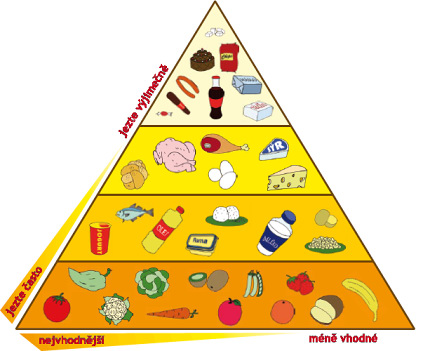 6) Různé, diskuse – Plánované opravy – střecha v MŠ Sluníčko, realizace vrbového teepee, vyvýšených záhonků, jahodníku, hmyzího hotelu, dokončení skalky… v MŠ Pampeliška, zateplení terasy v Lesní MŠPřipomenutí rodičům, aby dětem dávali dostatek oblečení i na ven a aby obuv i oblečení bylo pro malé děti podepsané. NENÍ ŠPATNÉHO POČASÍ, JE JEN ŠPATNÉHO OBLEČENÍ!Hlavně zdraví a klidný školní rok Všem.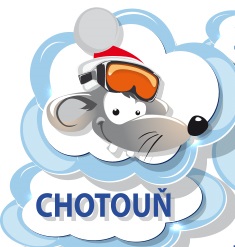          HRAVÉ  LYŽOVÁNÍ  2020Přihlašujte se - pomocí on-line systému na www.hravelyzovani.cz                     - od 14. 9. 2020 do 4. 10. 2020Kompletní informace naleznete na www.hravelyzovani.cz Předškolní sport s.r.o., Mgr.Pavla Štočková, tel. 608606170Termín kurzu oznámíme v týdnu 19.10 - 23.10.2020 a současně s ním budou rodiče emailem vyzvání k úhradě kurzovného na účet organizátora se splatností 15. 11 .2020.